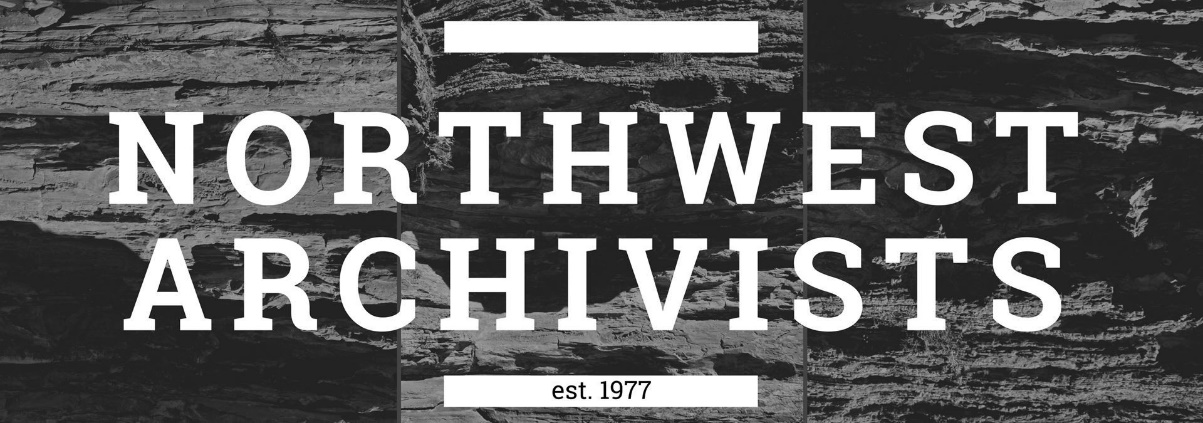 NWA ANNUAL MEETING SAA WORKSHOP SCHOLARSHIPAPPLICATION FORMBy checking this box, the applicant hereby acknowledges he/she understands the intended purpose of this scholarship and accepts the guidelines for its implementation. See the website for more information.Date: Please return this application along with a formal letter of application and current resume to the Professional Development, Education, and Awards Co-chair:Joshua ZimmermanJoshua.zimmerman@seattlearch.orgName:Affiliation:Mailing Address:Email Address:Telephone: